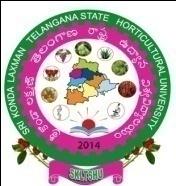 SRI KONDA LAXMAN TELANGANA STATE HORTICULTURAL UNIVERSITYAdministrative Office, Mulugu (V&M), Siddipet (Dist) – 502 279Notification for Admissions into M.Sc. (Hort.) and Ph.D. (Hort.) Courses – 2023-24Advt.No.14/PG Acad./2023,  Dt:03.11.2023Applications are invited for admission into M.Sc. (Hort.) with specialization in                              1) Fruit Science, 2) Vegetable Science, 3) Floriculture & Landscaping and                                    4) Plantation, Spices, Medicinal and Aromatic Crops from candidates possessing                          B.Sc.(Hort.)/B.Sc.(Hons.) Horticulture and for Ph.D. (Hort.) from candidates with M.Sc. (Hort.)  degree. Applications and Prospectus may be downloaded from the SKLTSHU                                              website: www.skltshu.ac.in. Last date for receipt of filled in applications is 20.11.2023 by   04.00 P.M.                                                                                                                                                      Dr. A. BHAGWAN                                                                                                                                               REGISTRARNote: To be published in English Language only.